COMUNE  DI RODIGO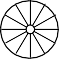 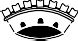 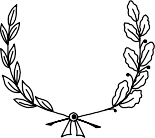 PROVINCIA  DI MANTOVATASI - INFORMATIVA 2018ACCONTO SCADENZA 16/06/2018 SALDO SCADENZA 17/12/2018TASI  La base imponibile, come per l’IMU, è ridotta del 50% nei seguenti casi:Fabbricati di interesse storico od artistico;Fabbricati dichiarati inagibili o inabitabili e di fatto non utilizzati.La legge n. 208/2015 prevede la riduzione della base imponibile al 50% per gli immobili concessi  in comodato ad uso gratuito alle seguenti condizioni obbligatorie:Il comodato deve avvenire tra parenti in linea retta di primo grado (genitori-figli)L’immobile deve essere utilizzato come abitazione principaleL’immobile non deve essere di lusso (quindi non A/1, A/8, A/9)Il contratto di comodato deve essere regolarmente registrato all’Ufficio del RegistroIl comodante deve risiedere nello stesso Comune del comodatarioI	requisiti	devono	essere	attestati	dal	comodante	mediante	presentazione	di DICHIARAZIONE IMU al Comune entro il 30/06/2019ALIQUOTE          Il versamento della TASI  deve essere effettuato tramite Modello F24;           l’importo minimo del versamento è pari ad Euro 12,00 annui.          CODICE CATASTALE COMUNE DI RODIGO:  H481SOGGETTI PASSIVI E OGGETTO DELL’IMPOSTAIl possessore di immobili (ossia il titolare del diritto di proprietà, uso, usufrutto abitazione o superficie)Nel caso di immobile detenuto da soggetto che non ne ha il possesso (contratto di locazione, comodato o altro) la TASI è dovuta dal detentore nella miusura del 30% e nella misura del 70% dal possessore.Fabbricati, comprese le abitazioni principali classificate nelle categorie catastali A/1, A/8, A/9Aree fabbricabiliBASE IMPONIBILEFABBRICATILa base imponibile si calcola applicando alla rendita catastale, rivalutata del 5%, gli stessi moltiplicatori dell’IMUAREE FABBRICABILIValore   commerciale   dell’area   al  1°  gennaio   dell’anno diimposizioneESENZIONIAbitazioni principali e relative pertinenze, con esclusione di quelle appartenenti alle categorie A/1- A/8-A/9Detentori (inquilini o comodatari) che utilizzano l’immobile come abitazione principale non devono pagare la TASI; il possessore invece continua a pagare per la sua quota pari al 70%Terreni agricoliFabbricati ed aree fabbricabili1,5 per milleAbitazioni principali e  relative pertinenze solo per le categorie A/1, A/8, A/91,5 per mille con detrazione pari ad Euro 20,00 per ogni figlio convivente fino a 26 anni Fabbricati rurali strumentali1 per milleFabbricati costruiti e destinati dall’impresa costruttrice alla vendita, fintanto che permanga tale destinazione e che non siano in ogni caso locati1 per mille